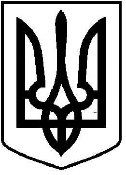 ЧОРТКІВСЬКА    МІСЬКА    РАДА                                          ВИКОНАВЧИЙ КОМІТЕТР І Ш Е Н Н Я (проект) від  2019 року  № Про присвоєння поштової адреси на нежитлове приміщення торговий павільйон критогоринку павільйонного типу по вул. Ринок, __  приміщення №4 м.Чортків.Власник – Янчишин Василь СтепановичРозглянувши заяву гр. Янчишин В.С., представлені матеріали та відповідно до Закону України «Про регулювання містобудівної діяльності», Постанови Кабінету Міністрів України від 25.05.2011 №559 «Про містобудівний кадастр», рішення сесії від 19.02.2016 №111 «Про затвердження Порядку присвоєння та зміни поштових адрес об’єктам нерухомого майна в місті Чорткові», рішення сесії від 06.09.2016 №302 «Про внесення змін до Порядку присвоєння та зміни поштових адрес об’єктам нерухомого майна в місті Чорткові», керуючись підпунктом 10 пункту «б»  статті 30 Закону України «Про місцеве самоврядування в Україні»,  виконавчий комітет міської радиВИРІШИВ :1. Присвоїти поштову адресу на нежитлове приміщення - торговий павільйон критого ринку павільйонного типу по вул. Ринок, __ приміщення №4 в  м. Чортків, власник – Янчишин Василь Степанович.2.Копію рішення направити у відділ містобудування, архітектури та капітального будівництва міської ради та заявнику.3.Контроль за виконанням даного рішення покласти на начальника відділу містобудування, архітектури та капітального будівництва міської ради    Глущук У.І.Міський голова                                                    	         Володимир ШМАТЬКОГлущук У.І.Тимофій Р.М..Ніяскіна-Коробій А.С.